Čarolija glazbe u svijetu osjetila- osjetilo vidaOsjetilo vida je najvažnije osjetilo čovjeka. U sklopu našeg projekta „Čarolija glazbe u svijetu osjetila“ predlažemo Vam nekoliko aktivnosti na temu osjetila vida koje možete napraviti zajedno sa djecom.Igra slijepog miša s predmetimaPotreban pribor: kutija, mali predmeti iz kućanstva ili okoline.Stavite u kutiju nekoliko predmeta (npr. žlica, češalj, plastična čaša, kvačica, olovka, ravnalo, novčić), a zatim kutiju stavite pred dijete koje ima povezane oči. Dijete vadi stvari iz kutije i pomoću opipa određuje koji predmet drži u ruci. Nakon toga na papiru možete nacrtati predmet koji ste pronašli u kutiji.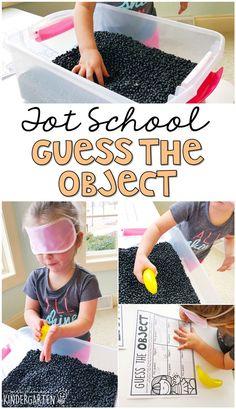 Kartice za razvoj vizualne percepcijeIspišite i izrežite kartice, promiješajte ih, pa složite zadane likove. 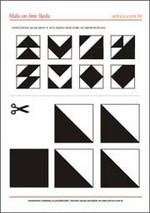 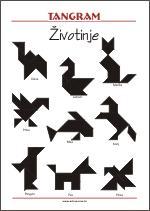 Spoji točke kao što su spojene na slici s lijeve strane.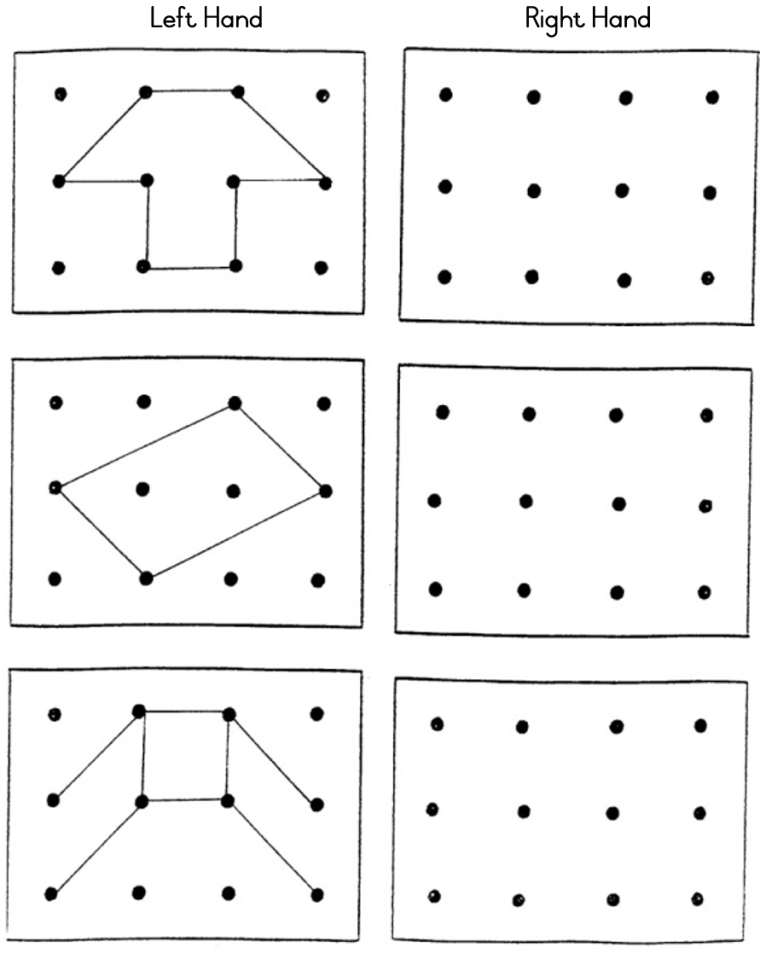 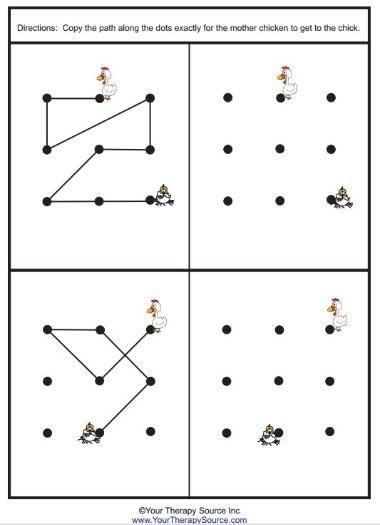 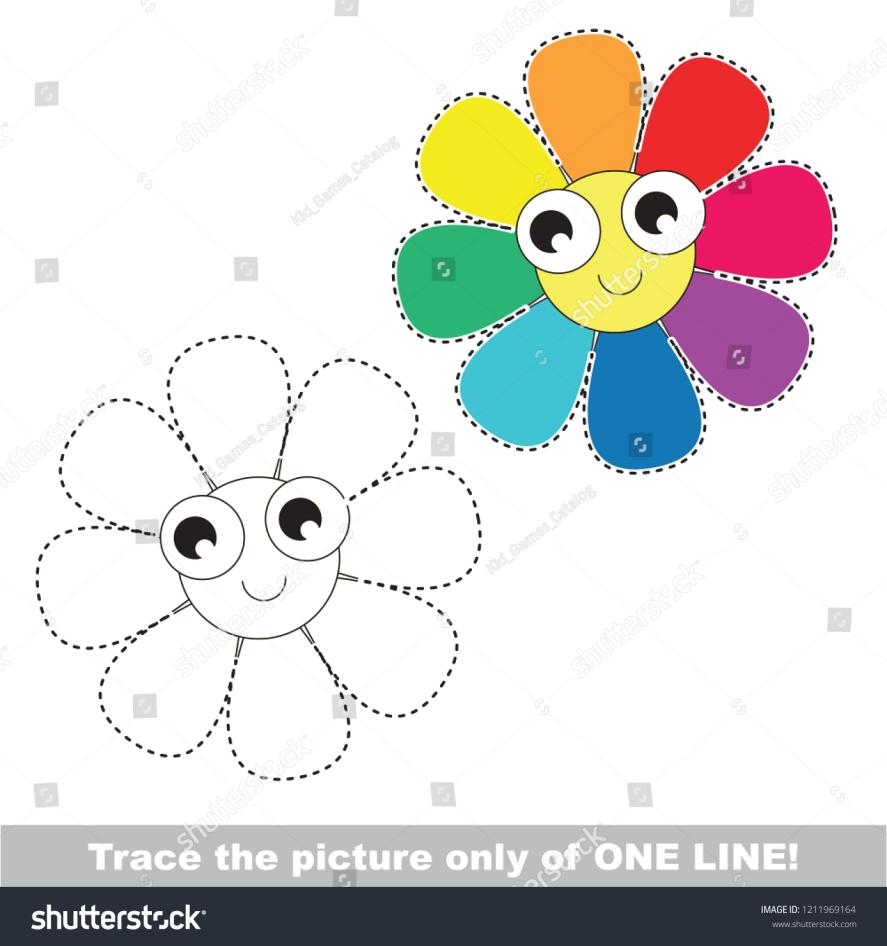 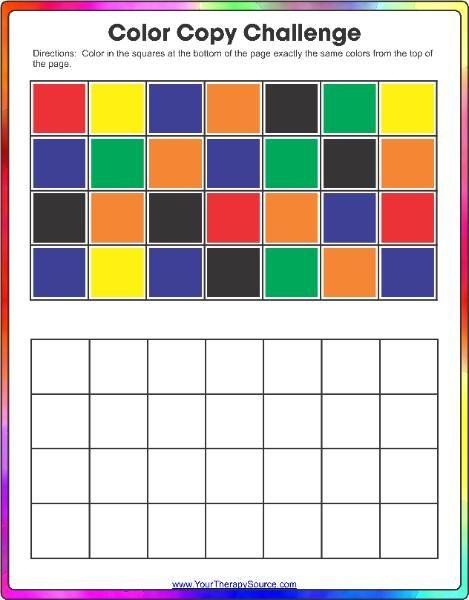 Sjene na ziduPotreban je prazan, dobro osvjetljen zid i puno mašte, a rezultat može biti zabavna i kreativna igra dodatno obogaćena izmišljanjem novih likova i priča vezanih uz njih.Primjeri sjena na zidu: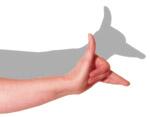 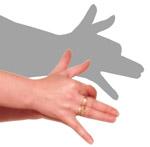 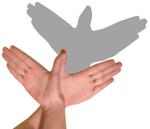 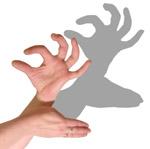 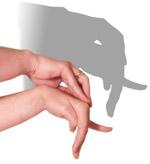 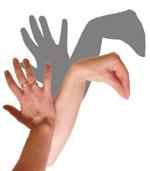 4. Izrada kaleidoskopa -materijali potrebni za izradu kaleidoskopa su: valjak od papirnatih ručnika, perlice u raznim bojama, prozirna folija, papir u boji, škare, ljepilo.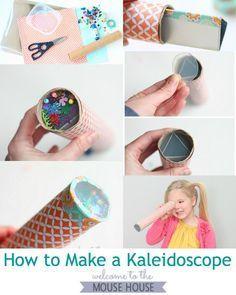 Izvori:https://www.pinterest.com/pin/171559067044099500/https://www.artrea.com.hr/idejeigra.htmlLijep pozdrav od odgojiteljica!